PORTARIA Nº 233/2023Data: 1º de setembro de 2023Nomeia o senhor Francilane Sousa Batista para o cargo de Assessor Parlamentar I.O Excelentíssimo Senhor Iago Mella, Presidente em Exercício da Câmara Municipal de Sorriso, Estado de Mato Grosso, no uso de suas atribuições Legais e,Considerando o disposto no art. 48 da Lei Complementar nº 270/2017.		RESOLVE:		Art. 1º - Nomear o Senhor Francilane Sousa Batista portador do RG nº *******-6 SSP/MT e CPF nº ***.***.***-87, residente e domiciliado na cidade de Sorriso - MT, para exercer o cargo de Assessor Parlamentar I, lotando-o no Quadro dos Cargos de Provimento em Comissão.		Art. 2º - Esta Portaria entra em vigor nesta data.Câmara Municipal de Sorriso, Estado de Mato Grosso, em 1º de setembro de 2023.IAGO MELLAPresidenteREGISTRE-SE, PUBLIQUE-SE, CUMPRA-SE. 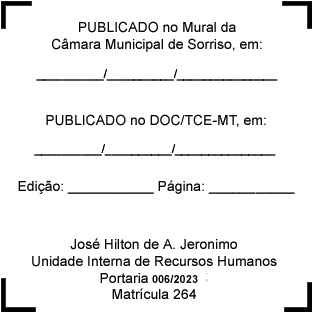 